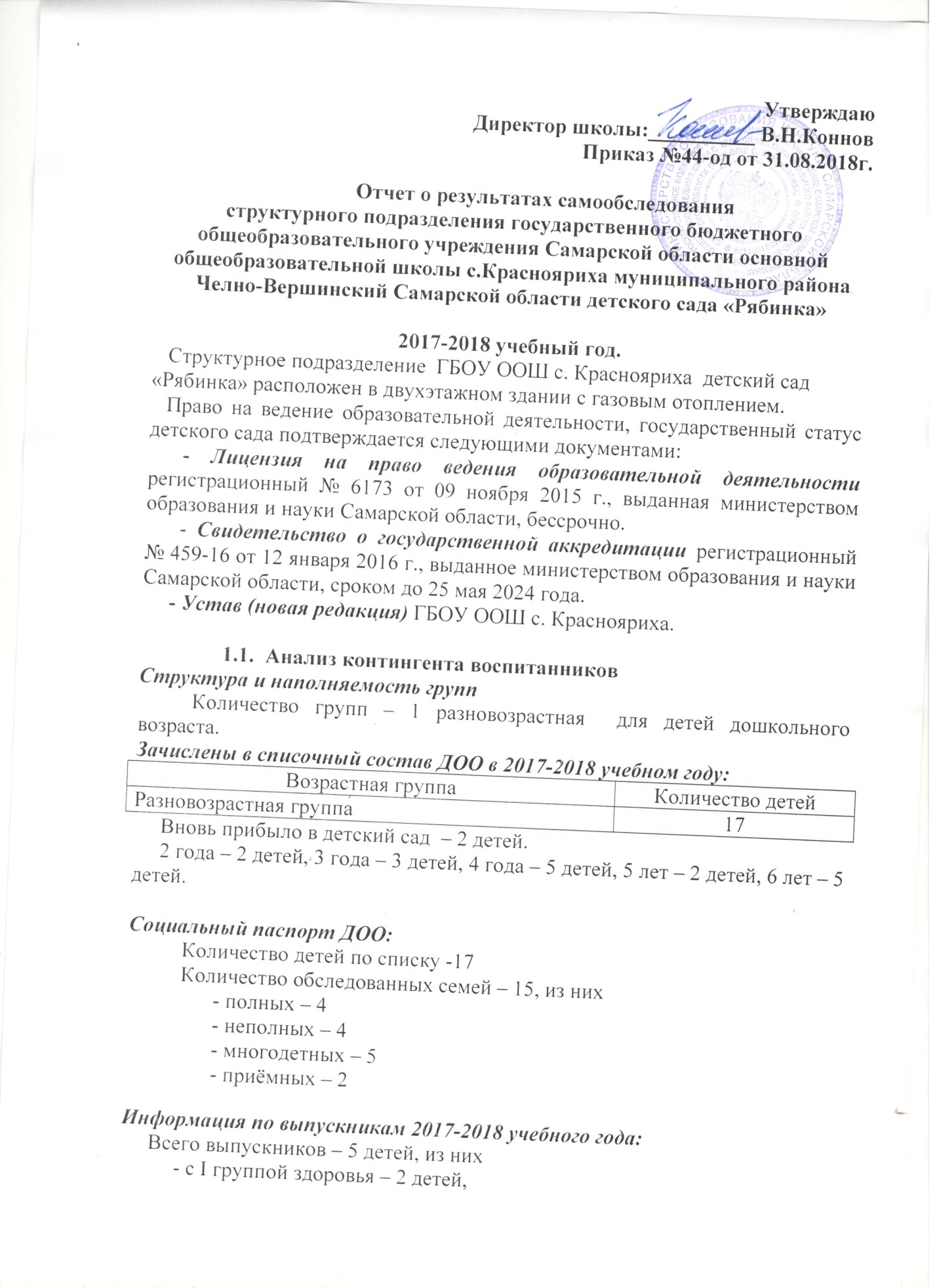 - с II группой здоровья– 2 детей,- с VI группой здоровья– 1 ребенок.Кадровое обеспечение образовательного процесса.Всего работающих: 5 человек, из них воспитатель–2.Абламонова Светлана Валерьевна – воспитатель, педагогический стаж 33 года, образование среднее специальное.Марина Марина Ивановна – воспитатель, педагогический стаж 33 года, образование среднее специальное. На курсах повышения квалификации обучились:В ГБОУ созданы условия для своевременного прохождения переподготовки педагогов на курсах повышения квалификации (длительные, кратковременные курсы). Задолженности по курсам повышения квалификации нет.Анализ уровня здоровья детей.Заболеваемость:Количество дней, пропущенных по болезни:Пропуск дней по болезни одним ребёнком:Распределение детей по группам здоровья:Анализ заболеваемости детей за 9 месяцев учебного года:В сравнении с предыдущим учебным годом наблюдается:- количество заболеваний уменьшилось по ДОО - на 16 случаев, - количество всего пропущенных дней по болезни увеличилось  по ДОО – на 22 дня;- пропуск дней по болезни одним ребёнком по ДОО увеличился – на 6,5.Организация питания.	Созданная в ДОО бракеражная комиссия в течение года осуществляла контроль за выполнением натуральных норм питания, раздачей пищи, хранением продуктов в кладовой, режимом работы пищеблока. В течение года жалоб от родителей и претензий со стороны проверяющих органов не поступало. Материально-технические и медико-социальные условия пребывания детей в ДОО соответствуют требованиям СанПин полностью: водоснабжение, отопление и канализация находятся в удовлетворительном состоянии.           В 2017-2018 учебном годуТекущий ремонт не осуществлялся, проводилась только генеральная уборка помещений детского сада и покраска полов в некоторых помещениях.        В течение года своевременно проводились инструктажи по ТБ, ППБ, охране жизни и здоровья детей. Коллектив детского сада своевременно по графику прошел медосмотр. В течение учебного года   по плану проводились тренировочные занятия по сигналу «пожар» с участием детей.Работа коллегиальных органов управления детским садом.      Управление детским садом осуществляется в соответствии с законодательством Российской Федерации и Уставом на основе сочетания принципов единоначалия и коллегиальности. Единоличным исполнительным органом детского сада является директор, который осуществляет текущее руководство всей деятельностью. Коллегиальными органами управления детским садом являются: Общее собрание трудового коллектива, Педагогический совет, Общее родительское собрание, Совет родителей. Деятельность органов и их полномочия определены локальными нормативными актами.     В 2017 – 2018 учебном году проведено заседаний коллегиальных органов:Общее собрание трудового коллектива – по плану школы;Педагогический совет – по плану школы;Общее родительское собрание – 2 заседания;Совет родителей – 2 заседания.Общее собрание трудового коллектива представляют все работники ГБОУ ООШ с. Краснояриха.   В состав Педагогического совета входят все педагогические работники ГБОУ ООШ с. Краснояриха.      Общее родительское собрание представляют все родители (законные представители) воспитанников. Основные задачи:совместная работа родительской общественности и детского сада по реализации государственной  политики в области дошкольного образования;рассмотрение и обсуждение основных направлений развития детского сада;координация действий родительской общественности и педагогического коллектива детского сада по вопросам воспитания, обучения, развития, а также присмотра, ухода и оздоровления.     В 2017 – 2018 учебном году было запланировано и проведено два заседания Общего родительского собрания.      В состав Совета родителей входят представители родительской общественности. Задачами Совета родителей являются:организация работы с родителями (законными представителями) воспитанников по разъяснению прав, обязанностей и ответственности участников образовательных отношений;содействие администрации детского сада в совершенствовании условий образовательного процесса, охране жизни и здоровья воспитанников, защите их законных прав и интересов, организации и проведении общесадовских мероприятий.       В 2017 – 2018 учебном году в состав Совета родителей входили 3 родителя (законных представителя). Большинство вопросов, рассматриваемых Советом родителей,  касались принятию локальных нормативных актов, затрагивающих права и законные интересы несовершеннолетних детей и их родителей (законных представителей).      Таким образом, в детском саду реализуется право участников образовательных отношений на управление деятельностью. Управление детским садом осуществляется в соответствии с законодательством Российской Федерации и Уставом на основе сочетания принципов единоначалия и коллегиальности. Деятельность органов и их полномочия определены локальными нормативными актами.  Анализ образовательного процесса ДОО.    Образование в детском саду ведется на русском языке и осуществляется в соответствии с образовательной программой дошкольного образования, разработанной педагогическим коллективом в соответствии с федеральным государственным образовательным стандартом дошкольного образования.Уровень образования: дошкольное образование.Нормативный срок обучения: 6 лет.Форма получения образования: очная.    Образовательная деятельность осуществляется в соответствии с направлениями развития ребенка, представленными в пяти образовательных областях:  - социально-коммуникативное развитие;- познавательное развитие;- речевое развитие;- художественно-эстетическое развитие;- физическое развитие.   Цель, задачи и конкретное содержание образовательной деятельности по каждой образовательной области определяются целями и задачами образовательной программы дошкольного образования с учетом возрастных и индивидуальных особенностей детей и реализуются:  - в процессе организованной образовательной деятельности с детьми (занятия);- в ходе режимных моментов;- в процессе самостоятельной деятельности детей в различных видах детской деятельности;- в процессе взаимодействия с семьями детей по реализации Программы.   Планирование учебной нагрузки в течение недели составлено в соответствии с Санитарно-эпидемиологическими требованиями к устройству, содержанию и организации режима работы в дошкольных организациях (СанПиН 2.4.1.3049-13).    Учебный план устанавливает перечень образовательных областей в соответствии с ФГОС ДО и объем недельной образовательной нагрузки.Реализация учебного плана предполагала комплексность подхода и обязательный учет принципа интеграции образовательных областей, обеспечивающий развитие детей одновременно в разных областях в соответствии с особенностями развития воспитанников, индивидуальными склонностями и интересами детей.     В структуре учебного плана выделены две части: обязательная часть и часть, формируемая участниками образовательных отношений. Обе части являются взаимодополняющими.     Обязательная часть учебного плана обеспечивала выполнение обязательной части образовательной программы дошкольного образования и предполагала комплексность похода к развитию детей во всех пяти взаимодополняющих образовательных областях. Решение образовательных задач обязательной части осуществлялось через организованную образовательную деятельность (не сопряженную с одновременным выполнением педагогами функций по присмотру и уходу за детьми), а также образовательную деятельность и организацию культурных практик в ходе режимных моментов.    Организованная образовательная деятельность осуществлялась через организацию различных видов детской деятельности или их интеграцию с использованием разнообразных форм и методов работы, выбор которых педагогами осуществлялся самостоятельно в зависимости от контингента детей, их индивидуальных склонностей и интересов, уровней освоения детьми образовательной программы дошкольного образования и решения конкретных образовательных задач. В учебном плане каждой образовательной области соответствуют учебные компоненты, направленные на реализацию основных целей и задач психолого-педагогической работы по образовательным областям.     Часть, формируемая участниками образовательных отношений, учитывает образовательные потребности и интересы детей, а также возможности педагогического коллектива и сложившиеся традиции детского сада.В течение учебного года деятельность ДОО была направлена на обеспечение непрерывного, всестороннего и своевременного развития ребёнка. Организация учебно-воспитательного процесса строилась на педагогически обоснованном выборе программ и педагогических технологий (в соответствии с лицензией), обеспечивающих получение образования, соответствующего государственным стандартам:Каждый ребёнок развивается в своём темпе, недопустимо искусственное подтягивание детей к высокому уровню освоения программы.  Наша задача – создать предпосылки для раскрытия способностей каждого ребёнка, заложенных в него природой;  обеспечить равные стартовые возможности при поступлении в школу.  Анализ методической  работы.В течение года педагогический коллектив работал над созданием условий для сохранения и укрепления здоровья воспитанников, формированием у детей представления о здоровом образе жизни и основах безопасности жизнедеятельности; активизацией деятельности по вопросам воспитания чувства любви к природе, родному краю; совершенствованием работы по формированию нравственного сознания личности, через усвоение ребенком общепринятых морально-этических категорий, норм и привычек культурного поведения.         В детском саду регулярно проводятся мероприятия, направленные на обеспечение и поддержание здоровья детей:- воспитание потребности здорового образа жизни;- физкультурно-оздоровительная работа;- закаливание;- профилактика.    Работа ведется через соблюдение санитарно-гигиенических норм и требований, организацию сбалансированного питания, систему закаливания детей, развитие физкультурно-оздоровительных мероприятий, создание благоприятного микроклимата в ДОО. Оздоровительная работа ведется систематически и контролируется администрацией учреждения.   Уделяется внимание пропаганде здорового образа жизни и просвещению родителей (законных представителей) по вопросам физического развития дошкольников, профилактике детской заболеваемости, психологического комфорта в семье. Большое значение придается двигательной активности детей, развитию основных движений, подвижным играм и специальным мерам закаливания детского организма.     Для расширения возможностей физкультурно-оздоровительной работы и формирования потребности в двигательной активности в детском саду созданы необходимые условия:- оборудована комната под спортивный зал с необходимым спортивным оборудованием и атрибутами для проведения общеразвивающих упражнений, занятий, подвижных игр и профилактической работы;- физкультурный уголок в группе, востребованный в самостоятельной и совместной деятельности детей и взрослых.      Работа по формированию навыков и представлений здорового образа жизни реализуется через:1)	организованную образовательную деятельность;2)	образовательную деятельность, осуществляемую в ходе режимных моментов;3)	самостоятельную деятельность детей;4)	взаимодействие с семьями воспитанников.При этом первостепенное значение имеет соблюдение режима дня, привитие и развитие культурно-гигиенических навыков, обучение уходу за своим телом.     В детском саду проводятся следующие мероприятия, направленные на повышение эффективности здоровьеориентированной деятельности:- физкультурные досуги;- спортивные праздники;- соревнования;- неделя здоровья;- тематические досуги;- праздники;- театрализованные представления;- экскурсии.        Для создания условий для сохранения и укрепления здоровья воспитанников, формирования представления о здоровом образе жизни и основах безопасности жизнедеятельности проводится активная и систематическая работа с родителями.        В целях создания единого образовательного пространства для детей, родителей и педагогов проводятся совместные мероприятия, в которых участвуют все участники образовательных отношений.Для решения поставленной задачи были проведены следующие мероприятия:- провели день здоровья «В здоровом теле – здоровый дух!»;- оформили санбюллетень «Современная вакцинация: что нужно знать родителям о прививках»;- оформили консультацию для родителей на тему: «Физкультура и здоровый образ жизни дошкольника», консультацию по теме использования физкультуры и закаливания и безопасности ребенка дома;- оформили консультации для воспитателей на темы: «Планирование работы по физическому воспитанию в детском саду», «Условия и предпосылки нормального психического развития ребенка», «Система работы по воспитанию культуры здоровья у старших дошкольников», «Подвижные игры зимой на воздухе»;- на совещании педагогов провели анализ здоровья детей и обсудили показатели физического развития; анализ системы работы по организации двигательной активности воспитанников;- оформили стенд-консультацию на тему «Организация питания детей в семье»;- оформили папку-передвижку для родителей на тему «Вот она какая – зарядка!»; - провели индивидуальные консультации для родителей по обследованию основных движений детей;- провели анализ заболеваемости детей и разработали план профилактических мероприятий по ОРЗ и гриппу;- провели анкетирование родителей на тему «О здоровье всерьез»;- провели родительское собрание на тему: «Организация физкультурно-оздоровительной работы с детьми», «Формирование привычки к здоровому образу жизни у детей дошкольного возраста»;- провели тематическую неделю «Увлекательное путешествие в мир здорового организма»;- провели спортивный праздник «Зимняя олимпиада», оздоровительные каникулы.Физкультурно-оздоровительная работа в ДОУ продолжает осуществляться.       В работу внедрены и используются в системе здоровьесберегающие методы и технологии: - утренняя гимнастика с элементами дыхательной гимнастики (в летнее время – на свежем воздухе);- гимнастика после сна (гимнастика пробуждения);- физкультминутки и игры с движениями в свободной деятельности;- ходьба босиком по «дорожкам здоровья» (профилактика плоскостопия);- включение в работу с детьми комплексов дыхательной гимнастики;- пальчиковая гимнастика;- обливание ног прохладной водой (в летний период).Основными направлениями работы педагогов по укреплению психофизического здоровья детей продолжают оставаться:Обеспечение плотной двигательной активности детей в течение дня.Проведение закаливающих мероприятий.Организация рационального питания.Нормализация соотношения процессов возбуждения и торможения нервно – психической деятельности.Профилактика и коррекция нарушений осанки, плоскостопия, зрения.Применение единого подхода в обучении детей здоровому образу жизни.По результатам педагогического контроля за физкультурными занятиями и двигательной активностью в режимных моментах  можно сделать следующие выводы:- Все просмотренные занятия спланированы и проведены методически верно. Воспитателем учитываются основополагающие принципы физического воспитания: - Общая и моторная плотность занятий в норме.- Тренирующая направленность занятий достигнута.     В ходе контрольной  деятельности (оперативный, тематический контроль) выяснилось, что педагоги  активно работают над   овладением  технологиями оздоровления детей, проведением физкультурно-оздоровительных  мероприятий, соблюдением режима дня.   На основании полученных результатов проведен анализ возможных причин, лежащих в основе увеличения уровня заболеваемости воспитанников по некоторым показателям, основными из них могли быть:- дети до 3 лет чаще болеют;- нахождение детей на справке более продолжительный период в связи с реабилитацией после болезни.    При проведении анализа реализации годовой задачи здоровьесбережению через сложившуюся в детском саду систему физкультурно-оздоровительной работы, осуществлению психолого-педагогической поддержки семьи и повышение компетентности родителей (законных представителей) в вопросах развития и образования, охраны и укрепления здоровья детей выявлены следующие противоречия:с одной стороны, на протяжении 2017 – 2018 учебного года педагогическим коллективом активно реализовывалась система мер, включающая взаимосвязь и взаимодействие всех факторов образовательной среды, направленных на сохранение здоровья ребенка на всех этапах его обучения и развития;с другой стороны, проводимая работа не дала желаемого результата, а именно: увеличилось количество случаев заболеваний требующих более длительного нахождения на лечении, снизился индекс здоровья, уменьшилось количество воспитанников с первой группой здоровья.              Таким образом, в 2018 – 2019 учебном году необходимо продолжать оптимизировать физкультурно-оздоровительную деятельность ДОО через создание условий для физического развития в детском саду и семье.	Так же в 2017 – 2018 учебном году методическая работа в структурном подразделении ГБОУ ООШ с. Краснояриха детском саду «Рябинка» была направлена на решение следующей годовой задачи:- активизировать деятельность по вопросам воспитания чувства любви к природе, родному краю в детском саду и семье.      Для её решения и с целью повышения профессиональной компетентности педагогических работников были проведены:-  консультации для родителей: «Игра как метод экологического воспитания дошкольников»; - консультации для воспитателей: «Работа с детьми в уголке природы», «Организация дидактических игр экологической направленности, согласно возрастным и психологическим особенностям детей дошкольного возраста»,;- воспитатель представила свою работу на открытом просмотре занятия в старшей группе на тему «Школа космонавтов»; и с детьми подготовительной группы на тему «Животные крайнего Севера»;- регулярно проводили развлечения и утренники с привлечением родителей;- организовали выставку из поделок на тему «Осень золотая, богатый урожай с привлечением родителей;- привлекли родителей совместно с детьми к созданию плакатов «Спасем и сохраним живой мир!» и устроили выставку.    Так как воспитание любви к окружающему миру задача не одного дня, а требует длительного решения, мы будем продолжать работу по воспитанию чувства любви к родному краю и природе. Но такую работу необходимо продолжать только в тесном сотрудничестве с родителями. В новом учебном году наш коллектив будет продолжать формировать у детей осознанно-правильное отношение к объектам природы их окружающей.    В течение 2017-2018 учебного года наш коллектив работал над совершенствованием работы по формированию нравственного сознания личности, через усвоение ребенком общепринятых морально-этических категорий, норм и привычек культурного поведения.   Прививая нравственные категории воспитанникам детского сада, воспитатели учитывают возраст детей и общие идеи морально-этических представлений. Ежедневно педагоги проводят работу, направленную на расширение представлений о чувстве долга, веры, ответственности, гражданственности. В процессе формирования чувства патриотизма в дошкольном возрасте важно давать детям начальные знания о Родине, представления о нашей стране, о народе, об обычаях, об истории, о культуре.    Для решения этой задачи мы запланировали и провели следующие мероприятия:- день открытых дверей для родителей;- организовали акцию День добрых дел с привлечением родителей к пополнению художественно-речевых уголков книгами, альбомами, материалом по ПДД и ОБЖ;- провели родительское собрание на тему: «Что значит любить своего ребенка»;- оформили консультацию для воспитателей на тему: «Организация центров по нравственно-патриотическому воспитанию в группе ДОО»;- оформили консультации для родителей на темы: «Основная задача родителей по духовно-нравственному воспитанию детей», «Особенности нравственного воспитания», «Экологическая культура дошкольника»;- оформили папки-передвижки на темы: «Что такое семья», «Воспитание сказкой»;- старший воспитатель выступила на педсовете школы с докладом на тему «Особенности развития познавательных способностей в дошкольном возрасте»;- оформили памятку для родителей на тему «Любите детей»;- принимали участие в ежегодной эколого-культурной акции «Покормите птиц»;- совместно с родителями оформили фотогазету «Наши мамы тоже были маленькими»;- ежемесячно привлекали родителей к оформлению совместно с детьми выставок рисунков, поделок на темы: «Наш любимый детский сад», «Мой край родной тобой любуюсь», «Вот какой он, Дед Мороз», «Осень золотая, богатый урожай», «Любимый праздник Новый год», «Хоровод снежинок», «Моя малая родина», «Армия родная», фотовыставки «Мой любимый папа», выставки поздравительных открыток «Мама, с 8 марта», «Мы любим мам», «Неизведанный космос», рисование на асфальте «Пусть всегда будет солнце!», «Я только слышал о войне…», «Вот оно какое наше лето!».     Педагоги детского сада осознанно стремятся к духовному росту и оказанию помощи своим воспитанникам в духовном взрослении. В коллективе создана атмосфера товарищества, доброжелательности, уважительного отношения к личности и индивидуальности каждого ребенка. Благодаря грамотно выстроенному подходу к детям, в группе детского сада создана обстановка, побуждающая к нравственному поведению и нравственным поступкам.     Нет сомнения в том, что в результате целенаправленной воспитательной, систематической работы у детей могут быть сформированы элементы гражданственности и патриотизма.    Делая выводы о реализации задачи по совершенствованию работы, направленной на воспитание патриотических чувств дошкольников (совести, долга, веры, ответственности, гражданственности, патриотизма), можно говорить о качественном подходе педагогического коллектива к решению вопросов по нравственному воспитанию. Учитывая, что проблема нравственного сознания в современном обществе является актуальной, и формирование у детей нравственных категорий (сознание, чувства, поведение), соответствующих требованиям общественной морали, должно осуществляться систематически и целенаправленно, в 2018 – 2019 учебном году необходимо продолжать способствовать формированию у детей патриотических чувств, воспитывать элементы гражданственности.       Так же в 2017-2018 году подготовили и провели утренники и развлечения с привлечением родителей:«Осень в гости к нам пришла»;Тематический день, посвященный Дню матери;Новогодний утренник;Провели акцию «Напиши Деду Морозу»;Спортивное развлечение «Смелые, сильные, ловкие»;Мамин день 8 марта;Беседа ко Дню космонавтики;Выпуск в школу;Спортивное развлечение «Лето – это здорово».Дети нашего детского сада приняли участие во Всероссийской интеллектуальной викторине «Что я знаю о себе?» и получили дипломы первой степени: Гибадуллин Радиф, Мазитов Карим, Акбаралиевы Юля и Софья, Шарандин Кирилл;и во Всероссийском конкурсе творческих работ «Разноцветный мир детства» и получили дипломы второй степени Гибадуллин Радиф и Фролов Матвей, третьей степени Мухутдинова Самина.    Существенным признаком качества современного дошкольного образования является налаживание взаимодействия с семьями воспитанников, включение родителей (законных представителей) в образовательный процесс как равноправных партнеров.    Педагогическим коллективом детского сада активно внедряются разнообразные формы взаимодействия с семьями воспитанников, которые позволяют достигнуть реального сотрудничества, осуществляемого планомерно. Педагогическое сотрудничество с родителями (законными представителями) воспитанников строится с использованием традиционных (родительское собрание, консультация, беседа, праздник, досуг, оформление стендовой информации) и нетрадиционных форм взаимодействия (родительское собрание с использованием игр, выставка новинок педагогической литературы в группах, круглый стол, тренинг, участие в тестах, оформление фотовыставок).    В результате внедрения разнообразных форм работы с семьями устанавливаются доброжелательные отношения, родители (законные представители) больше интересуются педагогическим процессом, участвуют в игровых, познавательных, творческих мероприятиях с детьми, оформляют фотоальбомы, делятся семейным опытом воспитания.В течение года систематически проводились совещания педагогических работников, на которых рассматривались вопросы организации и обеспечения качества образовательного процесса (Организация воспитательно-образовательного процесса в ДОО в соответствии с ФГОС ДО), работы с родителями, изучались нормативно-правовые документы, стандарт дошкольного образования, проводился анализ выполнения педагогами программных и годовых задач, планировались текущие мероприятия, рассматривались результаты контрольной деятельности, результаты коллективных просмотров непосредственной образовательной деятельности с детьми.В течение года педагоги нашего ДОО посещали все  методические объединения по плану отдела образования. Контрольная деятельностьВ деятельности в ДОО в течение 2016–2017 года осуществлялись следующие виды контроля:Тематические проверки- «Состояние работы по экологическому воспитанию в ДОО».- «Организация работы по двигательной активности детей».- «Организация работы по нравственному воспитанию в ДОО».        В практике ДОО используются перспективные (годовые) и оперативные (месячные, недельные, календарные) планы. Планирование обеспечивает выполнение программы воспитания и обучения дошкольников, определяя для этого конкретные мероприятия, сроки их исполнения, ответственных исполнителей.        В течение учебного года педагоги детского сада оформили:- выставки к праздникам;- стенд «Детский сад одна семья»;- оформили мини-музей «Изделия из глины»;- к каждому празднику оформляли тематические стенды;- к утренникам и развлечениям красочно украшали зал;- оформили выставку книг на тему «Край любимый и родной – нет тебя красивей!»;- папку-передвижку «Что нельзя приносить в детский сад».  ПЕРСПЕКТИВЫ РАБОТЫ НА 2018 – 2019 УЧЕБНЫЙ ГОД.    Исходя из результатов проведенного анализа работы детского сада за 2017 – 2018 учебный год можно выделить успешные показатели в деятельности:- Детский сад функционирует в режиме развития. - Нормативно-правовые документы, регламентирующие деятельность детского сада, отвечают требованиям законодательства Российской Федерации и Самарской области в области образования. Ведется планомерная работа по совершенствованию нормативной базы.- Организация образовательного процесса построена с учетом требований законодательства, потребностей, интересов и возможностей воспитанников, а также социальным заказом родителей (законных представителей).- Степень удовлетворенности родителей (законных представителей) деятельностью детского сада находится на высоком уровне.- Ведется планомерная работа по повышению уровня профессиональной компетентности педагогов.- Осуществляется деятельность по совершенствованию материально-технических условий.    Исходя из вышеизложенных позиций анализа результатов работы за 2017– 2018 учебный год, приоритетов деятельности детского сада,   педагогическим коллективом намечены следующие задачи для реализации в новом 2018 – 2019 учебном году:Продолжать оптимизировать физкультурно-оздоровительную деятельность ДОО через создание условий для физического развития в детском саду и семье.Формировать у детей осознанно-правильное отношение к объектам природы их окружающей. Способствовать формированию у детей патриотических чувств, воспитывать элементы гражданственности.II. Результаты анализа показателей деятельности структурного подразделения ГБОУ ООШ с. Краснояриха детского сада «Рябинка» за 2017-2018 учебный год.№ п/пФ.И.О. педагогаДолжностьНазвание курсов, дата, где проходили1.2.Абламонова Светлана ВалерьевнаАбламонова Светлана ВалерьевнаВоспитательВоспитатель «Проектирование развивающей предметно-пространственной среды в соответствии с требованиями ФГОС дошкольного образования». 36 часов. 22.09.2017 года.«Организация познавательно-исследовательской деятельности детей в условиях реализации ФГОС ДО». 36 часов. 06.10.2017 года.Год Коли-чество детейВсего заболе-ванийПрос-тудныеПневмо-нияАнгинаПрочиеКишечныеВсего по ДОУ2015193828--10-Всего по ДОУ2016204426--18-Всего по ДОУ2017172823--5-ГодКоличество детейПропущено днейВсего по ДОУ201519198Всего по ДОУ201620304Всего по ДОУ201717326ГодКоличество детейПропущено дней на 1-го ребёнкаВсего по ДОУ2015195Всего по ДОУ2016204,6Всего по ДОУ20171711,52017 г.Количество детей17Группы здоровьяI гр здоровьяII гр здоровьяIII гр здоровьяIV  гр здоровья10601Комплексные программыГруппаПрограмма воспитания и обучения в детском саду «От рождения до школы» под редакцией Н.Е. Вераксы, Т.С. Комаровой, М.А. Васильевой2 младшая группаСредняя группаСтаршая группаПодготовительная группаПарциальные программыКоличество групп«Юный эколог» С.Н. Николаева4 Педагогические технологииКоличество групп«Безопасность на дороге»  Л.А. Вдовиченко4«Ознакомление с предметным и социальным окружением» О.В. Дыбина2«Пожарная безопасность» О.Г. Прудников2«Физическая культура» Л.И. Пензулаева4«Развитие речи» В.В. Гербова4«Проектная деятельность» Н.Е. Веракса, А.Н. Веракса2«Познавательно-исследовательскуая деятельность дошкольников» Н.Е. Веракса, О.Р. Галимов2«Прогулки в детском саду» И.В. Кравченко, Т.Л. Долгова4«Фрмирование элементарных математических представлений» И.А. Помораева, В.А. Позина4N п/пПоказателиЕдиница измеренияЗначение (за отчетный период)Значение (за период, предшествующий отчетному)1.Образовательная деятельность1.1Общая численность воспитанников, осваивающих образовательную программу дошкольного образования, в том числе:человек17201.1.1В режиме полного дня (12 часов)человек17201.1.2В режиме кратковременного пребывания (3 - 5 часов)человек001.1.3В семейной дошкольной группечеловек001.1.4В форме семейного образования с психолого-педагогическим сопровождением на базе дошкольной образовательной организациичеловек001.2Общая численность воспитанников в возрасте до 3 летчеловек231.3Общая численность воспитанников в возрасте от 3 до 8 летчеловек15171.4Численность/удельный вес численности воспитанников в общей численности воспитанников, получающих услуги присмотра и ухода:человек/%17/10020/1001.4.1В режиме полного дня (12 часов)человек/%17/10020/1001.4.2В режиме продленного дня (12 - 14 часов)человек/%001.4.3В режиме круглосуточного пребываниячеловек/%001.5Численность/удельный вес численности воспитанников с ограниченными возможностями здоровья в общей численности воспитанников, получающих услуги:человек/%1/61/101.5.1По коррекции недостатков в физическом и (или) психическом развитиичеловек/%001.5.2По освоению образовательной программы дошкольного образованиячеловек/%17/10020/1001.5.3По присмотру и уходучеловек/%17/10020/1001.6Средний показатель пропущенных дней при посещении дошкольной образовательной организации по болезни на одного воспитанникадень1171.7Общая численность педагогических работников, в том числе:человек221.7.1Численность/удельный вес численности педагогических работников, имеющих высшее образованиечеловек/%001.7.2Численность/удельный вес численности педагогических работников, имеющих высшее образование педагогической направленности (профиля)человек/%001.7.3Численность/удельный вес численности педагогических работников, имеющих среднее профессиональное образованиечеловек/%001.7.4Численность/удельный вес численности педагогических работников, имеющих среднее профессиональное образование педагогической направленности (профиля)человек/%2/1002/1001.8Численность/удельный вес численности педагогических работников, которым по результатам аттестации присвоена квалификационная категория, в общей численности педагогических работников, в том числе:человек/%1/501/501.8.1Высшаячеловек/%001.8.2Перваячеловек/%1/501/501.9Численность/удельный вес численности педагогических работников в общей численности педагогических работников, педагогический стаж работы которых составляет:человек/%001.9.1До 5 летчеловек/%001.9.2Свыше 30 летчеловек/%2/1002/1001.10Численность/удельный вес численности педагогических работников в общей численности педагогических работников в возрасте до 30 летчеловек/%001.11Численность/удельный вес численности педагогических работников в общей численности педагогических работников в возрасте от 55 летчеловек/%001.12Численность/удельный вес численности педагогических и административно-хозяйственных работников, прошедших за последние 5 лет повышение квалификации/профессиональную переподготовку по профилю педагогической деятельности или иной осуществляемой в образовательной организации деятельности, в общей численности педагогических и административно-хозяйственных работниковчеловек/%2/1001/501.13Численность/удельный вес численности педагогических и административно-хозяйственных работников, прошедших повышение квалификации по применению в образовательном процессе федеральных государственных образовательных стандартов в общей численности педагогических и административно-хозяйственных работниковчеловек/%001.14Соотношение "педагогический работник/воспитанник" в дошкольной образовательной организациичеловек/человек1/8,51/101.15Наличие в образовательной организации следующих педагогических работников:1.15.1Музыкального руководителяда/нетнетнет1.15.2Инструктора по физической культуреда/нетнетнет1.15.3Учителя-логопедада/нетнетнет1.15.4Логопеда1.15.5Учителя-дефектологада/нетнетнет1.15.6Педагога-психолога2.Инфраструктура2.1Общая площадь помещений, в которых осуществляется образовательная деятельность, в расчете на одного воспитанникакв. м12122.2Площадь помещений для организации дополнительных видов деятельности воспитанниковкв. м8,58,52.3Наличие физкультурного залада/нетнетнет2.4Наличие музыкального залада/нетнетнет2.5Наличие прогулочных площадок, обеспечивающих физическую активность и разнообразную игровую деятельность воспитанников на прогулкеда/нетнетнет